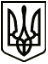 МЕНСЬКА МІСЬКА РАДАРОЗПОРЯДЖЕННЯ 01 липня  2022 року	м. Мена	№ 211Про оголошення Подяки Менської міської ради Відповідно до Положень про Почесну грамоту та Подяку Менської міської ради,  затверджених рішенням 14 сесії Менської міської ради 8 скликання від 25 листопада 2021 року № 677 «Про Почесні відзнаки Менської міської ради», Програми вшанування громадян Менської міської територіальної громади Почесними відзнаками Менської міської ради на 2022 - 2024 роки, затвердженої рішенням 15 сесії Менської міської ради 8 скликання від 09 грудня 2021 року № 795 «Про вшанування громадян Менської міської територіальної громади Почесними відзнаками Менської міської ради», керуючись п. 20 ч. 4 ст. 42 Закону України «Про місцеве самоврядування в Україні», враховуючи подання  в.о.директора КП «Менакомунпослуга» О.ФЕСЮНА:1. Оголосити Подяку Менської міської ради за сумлінне ставлення до виконання службових обов’язків, вагомий внесок у розвиток сфери житлово-комунального господарства громади та з нагоди 10 річниці з дня заснування Комунального підприємства «Менакомунпослуга» Менської міської ради:ГАННУЩЕНКУ Валерію Володимировичу, працівнику Комунального підприємства «Менакомунпослуга» Менської міської ради;ГУЗІ Олександру Івановичу, трактористу Комунального підприємства «Менакомунпослуга» Менської міської ради;ВАСЬКО Світлані Олексіївні, працівниці Комунального підприємства «Менакомунпослуга» Менської міської ради;ЗАНЬКЕВИЧУ Миколі Леонідовичу, водію автотранспортних засобів Комунального підприємства «Менакомунпослуга» Менської міської ради;КОВБИЧУ Віталію Івановичу, працівнику Комунального підприємства «Менакомунпослуга» Менської міської ради;КОМАРОВУ Роману Миколайовичу, столяру Комунального підприємства «Менакомунпослуга» Менської міської ради;КРИВОПАЛОМУ Володимиру Михайловичу, водію автотранспортних засобів Комунального підприємства «Менакомунпослуга» Менської міської ради;КУШНЕРЕНКУ Леоніду Івановичу, водію автотранспортних засобів Комунального підприємства «Менакомунпослуга» Менської міської ради;НАЗАРЕНКУ Василю Арсентійовичу, трактористу Комунального підприємства «Менакомунпослуга» Менської міської ради;НЕРУШУ Владиславу Михайловичу, працівнику Комунального підприємства «Менакомунпослуга» Менської міської ради; ОСЬМАКОВСЬКІЙ Марії Петрівні, працівниці Комунального підприємства «Менакомунпослуга» Менської міської ради; ПЕСОЦЬКОМУ Миколі Михайловичу, електрозварнику ручного зварювання Комунального підприємства «Менакомунпослуга» Менської міської ради; ПРИЛИПКУ Василю Олександровичу, механіку Комунального підприємства «Менакомунпослуга» Менської міської ради;ПУГАЧ Ніні Віталіївні, працівниці Комунального підприємства «Менакомунпослуга» Менської міської ради; РОГОВОМУ Миколі Анатолійовичу, електрогазозварнику Комунального підприємства «Менакомунпослуга» Менської міської ради;СЛЮСАРУ Ігорю Миколайовичу, електромеханіку Комунального підприємства «Менакомунпослуга» Менської міської ради;ТЕРИНУ Роману Михайловичу, працівнику Комунального підприємства «Менакомунпослуга» Менської міської ради; ХАРЬКОВІЙ Любові Миколаївні, майстру Комунального підприємства «Менакомунпослуга» Менської міської ради; ШАРОВІЙ Наталії Іванівні, комірнику Комунального підприємства «Менакомунпослуга» Менської міської ради;ШУПИК Валентині Миколаївні, контролеру водопровідного господарства Комунального підприємства «Менакомунпослуга» Менської міської ради. Міський голова							Геннадій ПРИМАКОВ